Present their annual 25 mile Time Trial(Promoted for and on behalf of Cycling Time Trials under their Rules and Regulations) Saturday 2nd July 2022 at 2pmon Course C25/22COURSE: Start on A15 at 2nd road gulley south of metal farm gate opposite Willoughby Road on A15 approximately 1.2 miles south of Quarrington roundabout. Proceed south on A15 through Osbournby village to A15/A52 roundabout. Take 1st exit direction Spalding & Boston over railway bridge at Donnington to turn at A52/A152 roundabout foot of railway bridge. Retrace along A52 to Osbournby roundabout taking 3rd exit onto A15 direction Sleaford. Pass through Osbournby to finish at end of kerb 15yds south of lamppost No4 short of right turn to Silk Willoughby on A15, 652yards south of start. EVENT HQ:Silk Willoughby Village Hall, School Lane,Silk Willoughby, Lincolnshire. NG34 8PG PARKING: Please park with consideration to local residents.NUMBERS: Will be issued when signing on.LIGHTS  Front and Rear Lights needed to be allowed to STARTSTART: Allow sufficient time to reach the Start which is approximately 3 miles from HQ.A map will be available at HQ.Parking in Start and Finish areas is restricted to Official vehicles only.RESTRICTIONS: There must be no warming up on the course once the event is in progress.U TURNS Within site of the Time keepers could lead to disqualification.AWARENESS OF SURROUNDINGS: No head/earphones permitted except hearing aids (Reg. 19)SLEEVELESS TOPS: Are not permitted. (Regulation 16)FINISH: Please call your number out upon completing your ride.TIMEKEEPERS: Sharon Fensom & Nicky Ellis ( Spalding CC)RESULTS BOARD: A Hardenberg (Witham Wheelers)EVENT SEC: Anthony Hardenberg, 3 Ashley Drive, Grantham, Lincolnshire, NG31 8JL Tel 07908201612IN THE INTERESTS OF YOUR OWN SAFETY, Cycling Time Trials and the Event Promoters strongly advise you to wear a HARD SHELL HELMET that meets a recognized standard.All competitors under the age of 18 years and/or juniors must wear a properly fixed helmet.As per Regulation 15. CTT recommend that a working rear light, either flashing or constant, is fitted to the machine in a position visible to following road users and is active whilst the machine is in use.All Covid 19  Protacols will be in place n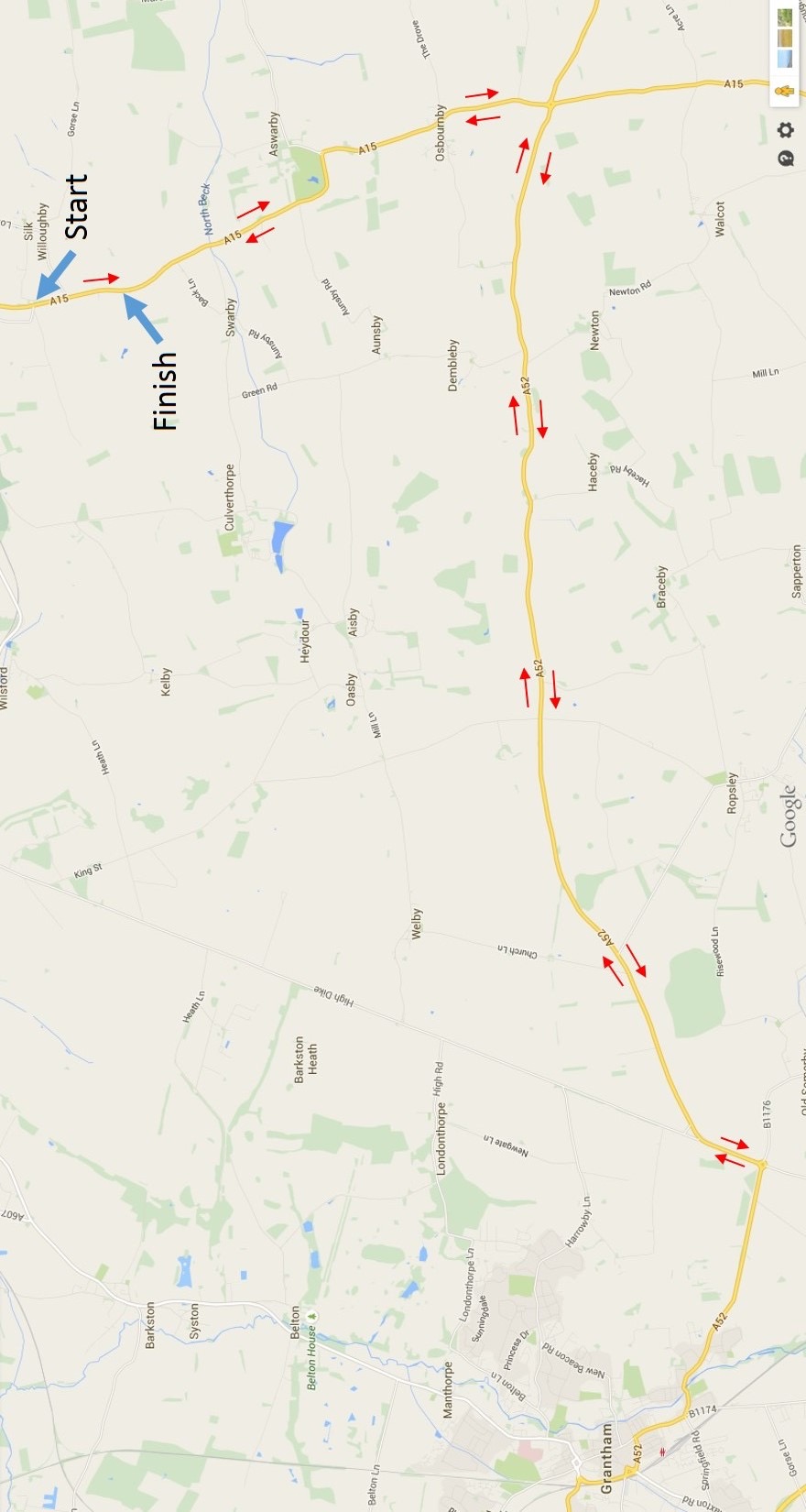 